Приложение 7.3. к проекту «Дистанционное обучение»Учитель  биологии  и  химии Новоселова Надежда ВасильевнаАПОУ  ХМАО-Югры "Югорский колледж-интернат олимпийского резерва"7.3 Контрольно-оценочные средства для дистанционного обучения по биологии  8 классТема.  Сходство человека с животными и отличие от них   Вариант 1Выбери один правильный ответ 1. К древнейшим людям учёные относят1) австралопитека   2) неандертальца   3) питекантропа  4) кроманьонца2. Какой признак, свойственный человеку, является признаком животных типа Хордовые?        1) нервная система узлового типа  2) жаберные щели в стенке глотки зародыша 3) лёгкие, состоящие из альвеол  4) волосяной покров3. Сплочению членов коллектива первобытных людей, общению при помощи звуков, а затем и слов способствовало(-а)        1) постоянная миграцияи    2) употребление мясной пищи3) трудовая деятельность   4) прямохождение4. Какое изменение в строении стопы появилось у человека в связи с прямохождением?1) Срослись кости предплюсны.  2) Сформировались своды.3) В большом пальце появились две фаланги. 4) Большой палец приобрёл подвижность.5. Какой фактор эволюции человека относят к социальным?1) наследственная изменчивость 2) борьба за существование3) естественный отбор 4) развитие второй сигнальной системы6. Какой признак класса Млекопитающие свойствен человеку?       1) диафрагма  2) лёгочное дыхание          3) головной и спинной мозг 4) замкнутая кровеносная система7. Какой признак отличает Человека разумного от животных?        1) развитие периферической нервной системы2) формирование трёх зародышевых листков в период эмбрионального развития 3) наличие двух кругов кровообращения   4) развитие S-образной формы позвоночника8. Под каким номером изображена часть света, в которой были найдены останки австралопитеков?     9. На каком этапе эволюции человека возникла наскальная живопись?      1) питекантропов    2) кроманьонцев   3) неандертальцев    4) австралопитеков10. Сходство строения большинства систем органов у млекопитающих животных и человека служит доказательством их       1) родства     2) жизни в одинаковых условиях3) происхождения от земноводных 4) возникновения в одно и то же историческое время Тема.  Сходство человека с животными и отличие от нихВариант 2Выбери один правильный ответ 1. Какой признак характерен для вида Человек разумный?1) наличие ногтей 2) развитый ствол головного мозга3) хорошо развитый подбородок 4) объёмное зрение2. К рудиментам человека относят1) развитие хвостового отдела 2) развитие густого шерстного покрова 3) околоушные мышцы 4) многососковость3. Какой фактор эволюции человека относят к социальным?1) естественный отбор 2) борьба за существование3) наследственная изменчивость 4) трудовая деятельность4. Какой фактор эволюции человека относят к социальным?      1) использование орудий труда 2) естественный отбор3) наследственная изменчивость 4) борьба за существование5. Как называют семейство, в которое помимо человека включены человекообразные обезьяны?        1) игрунковые  2) гоминиды  3) сумчатые   4) лемуровые6. Первыми научились пользоваться огнём1) кроманьонцы 2) неандертальцы 3) питекантропы 4) австралопитеки7. Что из перечисленного оказало наибольшее влияние на развитие мышления предков человека?1) прямохождение 2) жизнь в группах  3) регулярная трудовая деятельность 4) переход от древесного к наземному образу жизни8. Из современных человекообразных обезьян человек имеет наибольшее родство с      1) гиббоном   2) шимпанзе   3) гориллой  4) орангутаном9. Отличия человека от человекообразных обезьян, связанные с его трудовой деятельностью, проявляются в строении     1) S-образного позвоночника  2) сводчатой стопы3) гортани  4) кисти10. У человека, в отличие от млекопитающих,     1) большой палец образует прямой угол по отношению к другим пальцам2) нижняя челюсть соединена с черепом подвижно3) верхняя конечность состоит из плеча, предплечья и кисти4) кисть крючкообразная, со слаборазвитым большим пальцемТема. Нейрогуморальная регуляция процессов жизнедеятельностиВариант 1Выберите один правильный ответ 1. Какая система органов предохраняет организм от внешних воздействий?1) выделительная 2) эндокринная 3) покровная 4) опорно-двигательная2. Нервные импульсы поступают непосредственно к железам по1) аксонам двигательных нейронов 2) аксонам вставочных нейронов3) серому веществу спинного мозга 4) белому веществу спинного мозга3. Какая система органов осуществляет постоянный приток кислорода и необходимых питательных веществ к клеткам и тканям организма?1) кровеносная 2) выделительная 3) дыхательная 4) покровная4. Что отсутствует в изображённой схеме рефлекторной дуги?5. Какая система органов осуществляет освобождение клеток и тканей от конечных продуктов обмена веществ, растворённых в воде? 1) иммунная 2) кровеносная 3) дыхательная 4) покровная6. Клетки какого органа образуют гормоны?1) гипофиза 2) слюнной железы 3) желудка 4) печени7. Рефлекторная дуга начинается с1) вставочного нейрона 2) рабочего органа3) рецептора 4) исполнительного нейрона8. Чем образовано серое вещество спинного мозга?1) телами нейронов и их дендритами 2) аксонами нейронов3) сократительными волокнами 4) соединительной тканью9. Как называется орган, объединяющий деятельность нервной и эндокринной систем? 1) спинной мозг 2) большие полушария 3) гипоталамус 4) печень10. С деятельностью какого отдела мозга связаны безусловные пищевые рефлексы? 1) мозжечка  2) заднего 3) среднего 4) продолговатогоТема. Нейрогуморальная регуляция процессов жизнедеятельностиВариант 1Выберите один правильный ответ 1. Основой какой системы является  изображённая на рисунке клетка?2. Какая система органов регулирует функции организма с помощью гормонов? 1) выделительная 2) дыхательная 3) иммунная  4) эндокринная3. Что из перечисленного лежит в основе работы нервной системы человека?1) рассудочная деятельность  2) мышление и речь3) рефлекс    4) восприятие сигналов внешней среды4. Чем образовано серое вещество спинного мозга?1) аксонами нейронов 2) телами нейронов и их дендритами3) сократительными волокнами 4) соединительной тканью5. В какой доле коры головного мозга расположены центры, контролирующие произвольные движения?1) лобной  2) височной  3) затылочной  4) теменной6. Составной частью какой ткани являются лимфоциты?1) нервной 2) эпителиальной  3) соединительной  4) мышечной7. В какой доле коры головного мозга расположены центры, в которых происходит анализ зрительной информации?1) теменной 2) височной  3) затылочной  4) лобной8. В какой полости тела расположен мозжечок?1) брюшная 2) грудная полость 3) полость черепа 4) тазовая полость9. Железы внешней секреции отличаются от желёз внутренней секреции тем, что они1) выделяют гормоны  2) выделяют секрет в кровь3) всегда парные  4) имеют выводящие протоки10. Для какой ткани характерно хорошо развитое межклеточное вещество?1) гладкой мышечной 2) поперечнополосатой скелетной3) эпителиальной м 4) костнойТема.  Опора и движениеВариант 1Выберите один правильный ответ 1. На рисунке изображены бицепс (1) и трицепс (2). Что произойдёт с этими мышцами, если согнуть руку в локте?2. К механической функции скелета человека относят1) кроветворение 2) обмен минеральных солей 3) смягчение ударов при ходьбе 4) участие в иммунитете3. Функцию питания и роста кости в толщину выполняет1) жёлтый костный мозг 2) красный костный мозг 3) надкостница  4) губчатое вещество4. Какой отдел позвоночника у человека образован наименьшим числом позвонков? 1) поясничный 2) копчиковый 3) грудной 4) шейный5. Какая кость в скелете человека является самой крупной?1) большая берцовая 2) лучевая 3) бедренная 4) локтевая6.  Какой сустав обозначен на рентгеновском снимке цифрой 1?7. Какие кости человека срастаются в процессе его жизни? 1) свободных нижних конечностей 2) грудной клетки3) свободных верхних конечностей  4) таза8.  Какой цифрой обозначена скуловая кость черепа человека?9. К скелету свободной верхней конечности относят 1) плюсну 2) лучевую кость 3) грудину 4) ключицу10. Какие вещества придают костям эластичность? 1) соли кальция 2) углеводы 3) жиры 4) белкиТема.  Опора и движениеВариант 2Выберите один правильный ответ 1. Какой цифрой на рисунке обозначены мимические мышцы?2. Какие из перечисленных химических соединений придают костям твёрдость? 1) соли кальция  2) белки  3) жиры 4) углеводы3. К механической функции костей скелета человека относят1) кроветворение 2) опору тела 3) участие в иммунитете 4) обмен солей4. Какая из перечисленных костей не относится к нижней конечности человека?  1) лучевая 2) берцовая 3) бедренная 4) плюсневая5. Какой цифрой на рисунке обозначена подвижная кость черепа человека?6. Что придаёт костям упругость? 1) вода  2) белки  3) углеводы  4) соединения фосфора7. Какие кости человека срастаются в процессе его жизни?1) грудной клетки 2) свободных нижних конечностей3) свободных верхних конечностей  4) мозгового отдела черепа8. Какой цифрой на рентгенограмме отмечен коленный сустав?9. Какие кости у человека соединяются полуподвижно?1) позвонки позвоночника 2) бедренная и берцовая3) затылочная и теменная 4) плечевая и лопатка10. Какая кость из перечисленных образует пояс верхних конечностей человека?1) копчик 2) грудина 3) ребро 4) лопаткаТема. Внутренняя среда организмаВариант 1Выберите один правильный ответ Процесс свёртывания крови начинается с1) разрушения тромбоцитов 2) понижения давления крови в сосуде3) накопления в сосуде венозной крови 4) превращения фибрина в фибриногенРассмотрите схему воспалительного процесса. Что на ней обозначено под цифрой 1?3. Что может обеспечить человеку быструю невосприимчивость к некоторым инфекционным болезням? 1) антибиотики  2) сыворотки 3) тромбоциты 4) поливитамины4. Выделительные процессы, происходящие в организме, направлены на 1) освобождение организма от остатков непереваренных органических веществ 2) выведение из сальных желёз на поверхность кожи кожного сала 3) удаление веществ, отрицательно влияющих на процессы пищеварения 4) поддержание постоянства внутренней среды организма5. Тромб, закупоривающий повреждённое место сосуда, образуется из сети нитей 1) фибриногена 2) тромбина 3) фибрина 4) разрушающихся тромбоцитов6. На рисунке изображён фрагмент кровеносного капилляра. Какой процесс протекает в этот момент в кровеносном сосуде?7. Термин «форменные элементы» применяется при описании клеток 1) кровеносной системы 2) крови 3) печени 4) нервной системы8. Где в организме человека происходит разрушение эритроцитов? 1) в печени 2) в почках 3) в поджелудочной железе 4) в лёгких9. В каком случае указана третья положительная группа крови? 1) A(II)Rh+  2) B(III)Rh+  3) 0(I)Rh+ 4) B(III)Rh–10. В образовании антител принимают участие  1) эритроциты 2) тромбоциты 3) фагоциты 4) лимфоцитыТема. Внутренняя среда организмаВариант 2Выберите один правильный ответ Почему проводимая вакцинация против гриппа помогает снизить риск заболевания?1) Она улучшает всасывание питательных веществ.2) Она способствует выработке антител.3) Она усиливает кровообращение.4) Она позволяет лекарствам действовать более эффективно.2. Эритроциты не слипаются друг с другом, если человеку при переливании вводится кровь,1) принадлежащая любому здоровому человеку2) имеющая достаточное количество солей кальция3) содержащая необходимую концентрацию витаминов4) соответствующая его группе крови3. Рассмотрите схему воспалительного процесса.Что на ней обозначено под цифрой 1?4.Что может обеспечить человеку невосприимчивость к инфекционным болезням на длительное время? 1) вакцины 2) эритроциты 3) антибиотики 4) поливитамины5.  Какова функция тканевой жидкости в организме человека?     1) транспортирует углекислый газ и кислород2) регулирует работу внутренних органов3) обеспечивает фагоцитоз4) омывает тонкий кишечник6. Какие клетки входят в состав лимфы? 1) лейкоциты  2) эритроциты 3) миоциты 4) эпителиоциты7. Пассивный искусственный иммунитет у человека1) возникает как результат действия лечебной сыворотки2) вырабатывается после перенесённого инфекционного заболевания3) формируется после введения вакцины4) является наследственным8. Эритроциты крови имеют большую поверхность за счёт1) выростов клеток 2) наличия одного ядра 3) двояковогнутой формы  4) ложноножек9. Разрушение эритроцитов происходит в 1) красном костном мозге 2) капиллярах 3) селезёнке и печени 4) лёгких10. Какую функцию выполняет кровь в организме человека? 1) опорную 2) рефлекторную 3) гуморальную 4) строительнуюТема. Транспорт веществВариант 1Выберите один правильный ответ 1. Какой кровеносный сосуд обозначен на рисунке цифрой 4?2. Максимально высокое давление крови можно зафиксировать в1) верхней полой вене 2) левом предсердии3) сонной артерии 4) капиллярах тонкого кишечника3. В организме человека артериальная кровь превращается в венозную в 1) почечных клубочках  2) капиллярах скелетных мышц3) венах брюшной полости 4) предсердиях сердца4. В какую камеру сердца поступает кровь из вен большого круга кровообращения?1) левое предсердие 2) левый желудочек3) правое предсердие 4) правый желудочек5. Какой фактор обеспечивает движение крови в венах?1) большая разветвлённость сосудов 2) сокращение близлежащих скелетных мышц3) разная скорость движения крови по сосудам4) работа створчатых клапанов сердца6. В медицинской карте пациента часто можно увидеть следующую запись: АД 120/70 мм рт. ст. Что она обозначает? 1) содержание кислорода в крови 2) частоту пульса до и после приседаний 3) рост человека стоя и сидя 4) давление крови в артерии7. В каком из перечисленных сосудов кровеносной системы наблюдается наименьшее давление крови?1) нижняя полая вена 2) капилляр альвеолы3) капилляр клубочка нефрона 4) сонная артерия8. Что может стать причиной гипертонической болезни человека?1) употребление в пищу клетчатки и животных белков2) ограничение в питании животных жиров3) недостаток в пище поваренной соли4) повышенное содержание адреналина в крови9. В организме человека превращение артериальной крови в венозную происходит в1) желудочках сердца 2) капиллярах большого круга кровообращения3) венах малого круга кровообращения4) артериях большого круга кровообращения10. О способности сердца к саморегуляции свидетельствует 1) учащение пульса после снятия нагрузки2) восстановление нормального пульса после нагрузки3) учащение пульса до нагрузки4) отсутствие реакции пульса на нагрузкуТема. Транспорт веществВариант 2Выберите один правильный ответ 1. Какой кровеносный сосуд обозначен на рисунке цифрой 3?2.В какую камеру сердца человека поступает кровь из верхней полой вены?1) в левый желудочек 2) в правый желудочек3) в левое предсердие  4) в правое предсердие3. Движение крови по сосудам обеспечивается1) разной скоростью движения крови по сосудам2) давлением, создаваемым желудочками сердца3) большой разветвлённостью сосудов4) работой створчатых клапанов сердца4. В каком(-их) сосуде(-ах) давление крови наибольшее?1) в капиллярах 2) в верхней полой вене3) в нижней полой вене 4) в плечевой артерии5. Чем обеспечивается движение крови по сосудам?1) большой разветвлённостью сосудов2) разностью давления в артериях и венах3) разной скоростью движения крови по сосудам4) работой створчатых клапанов сердца6. Что из перечисленного служит источником автоматизма в работе сердца человека?1) особые клетки плотной волокнистой соединительной ткани2) особые мышечные клетки проводящей системы сердечной мускулатуры3) нервный центр в грудном отделе спинного мозга4) нервные клетки, расположенные в околосердечной сумке7. Что усиливает работу сердца? 1) адреналин 2) ионы железа 3) соматическая нервная система4) парасимпатическая нервная система8. В чём проявляется сходство в строении лимфатических сосудов и вен? 1) содержат створчатые клапаны 2) стенка образована одним слоем клеток 3) имеют полулунные клапаны 4) стенка образована развитым мышечным слоем9. Функцию «насоса» в кровеносной системе человека выполняют(-ет) 1) вены 2) артерии 3) сердце 4) капилляры лёгких10. Количество сокращений сердца можно определить, измеряя1) количество дыхательных движений 2) скорость движения крови3) кровяное давление 4) пульсТема. Питание. ДыханиеВариант 1Выберите один правильный ответ Какой орган пищеварения на рисунке обозначен буквой А?2.Слой, защищающий верхнюю часть зуба от механических воздействий, — это 1) эмаль 2) пульпа 3) цемент 4) дентин3. Что происходит в организме человека, если в воздухе повысилась концентрация углекислого газа? 1) угнетение дыхательного центра 2) возбуждение дыхательного центра3) раздражение дыхательных путей 4) сужение капилляров лёгочных пузырьков4. За счёт чего происходит увеличение площади кишечника? 1) борозд 2) ворсинок 3) каналов 4) извилин5. Какой орган относят к пищеварительному каналу? 1) печень 2) желудок 3) слюнные железы 4) поджелудочную железу6.Какую функцию выполняют кишечные ворсинки в пищеварительном канале человека?1) участвуют в образовании водорастворимых витаминов2) повышают скорость продвижения пищи во время переваривания3) нейтрализуют поступающие с пищей вредные вещества4) увеличивают поверхность соприкосновения стенки кишечника с пищей7.Что является возбудителем гриппа? 1) бактерия 2) вирус 3) грибок 4) простейшее8. Какую роль в пищеварении выполняет желчь?1) содержит ферменты, расщепляющие белки2) обеспечивает механическое измельчение пищи3) превращает жиры в мелкие капельки4) содержит ферменты, расщепляющие жиры9. Кислород поступает из альвеол лёгких в кровь потому, что его давление в лёгочных пузырьках1) равно его давлению в крови  2) постоянно меняется3) больше его давления в крови 4) меньше его давления в крови10. Какую функцию выполняют ворсинки эпителия в носовой полости человека?1) защита от патогенов  2) регистрация запахов3) грубая фильтрация воздуха 4) обогрев поступающего воздухаТема. Питание. ДыханиеВариант 1Выберите один правильный ответ Какой орган пищеварительного канала обладает функциями переваривания пищи? 1) прямая кишка 2) пищевод 3) глотка 4) желудок2. Биологическая роль дыхания в организме человека заключается в 1) диффузии кислорода из капилляров в тканевую жидкость и углекислого газа в капилляры 2) осуществлении вдоха и выдоха3) выделении энергии при окислении органических веществ в клетках4) присоединении кислорода к молекулам гемоглобина3.Просветы главных бронхов не сужаются вследствие того, что имеют1) утолщения соединительнотканной оболочки2) хрящевые полукольца3) кольца из хряща и плотной соединительной ткани4) участки, образованные многослойным эпителием4.К какой категории относятся «зубы мудрости»? 1) большие коренные 2) клыки 3) поздние молочные зубы 4) малые коренные зубы5. На фотографии изображён спирометр, с помощью которого проводят спирометрию. С какой целью врачи организуют данную процедуру?6. Какой орган человека может служить «образцом» при изготовлении гибких душевых шлангов? 1) пищевод 2) аорта 3) трахея 4) позвоночник7.Как называется секрет со следующими характеристиками: прозрачная жидкость со слабощелочной реакцией, содержащая ферменты, участвующие в расщеплении белков, жиров и углеводов? 1) слюна 2) желчь 3) желудочный сок 4) поджелудочный сок8. В чём заключается сущность дыхания?    1) в окислении органических веществ с выделением энергии2) в поступлении кислорода в лёгкие и удалении углекислого газа3) в создании органических соединений4) в образовании кислорода в клетках9. В какую кишку открываются протоки печени? 1) тощую 2) ободочную 3) подвздошную 4) двенадцатиперстную10. В каких органоидах клеток человека образуется углекислый газ, выделяемый в процессе дыхания? 1) лизосомы 2) рибосомы 3) митохондрии 4) ядроТема. Обмен веществ. Выделение. Покровы телаВариант 1Выберите один правильный ответ 1.Рассмотрите рисунок строения нефрона. Что на нём обозначено под цифрой 1?2.Рассмотрите рисунок строения кожи. Какой цифрой на нём обозначен эпидермис?3. Куда поступают углеводы при всасывании в тонком кишечнике? 1) лимфа 2) кровь 3) тканевая жидкость 4) просвет кишечника4. Какой процесс в организме человека относят к энергетическому обмену?1) деление клеток 2) биологическое окисление органических веществ3) всасывание аминокислот ворсинками кишечника4) синтез белков, свойственных данному организму5. Почему человек дрожит, когда ему очень холодно? 1) чтобы остановить проникновение холода сквозь кожу2) чтобы создать с помощью мышечной активности дополнительную энергию 3) чтобы улучшить передачу сигнала о холоде в мозг4) чтобы доставить больше крови к поверхности кожи6.Какую функцию выполняют лёгкие, кожа и почки в организме человека?1) удаляют ненужные вещества 2) регулируют температуру тела3) переносят питательные вещества 4) вырабатывают антитела7. К реакциям энергетического обмена в организме человека относят1) окисление глюкозы 2) растворение солей натрия в воде3) синтез белка на рибосомах 4) синтез глюкозы в хлоропластах8. Какой из перечисленных продуктов питания является лучшим источником углеводов?  1) шпинат 2) рыба 3) говядина 4) картофельТема. Обмен веществ. Выделение. Покровы телаВариант 2Выберите один правильный ответ 1.Рассмотрите рисунок строения нефрона. Что на нём обозначено под цифрой 1?2.Рассмотрите рисунок строения кожи. Какое образование обозначено цифрой 1?3.Если человек длительно находится в жарком помещении, то1) в организме уменьшается число лейкоцитов2) в кровеносные сосуды кожи поступает больше крови3) снижается температура тела4) повышается обмен веществ4.Где в организме человека происходит накопление вторичной мочи? 1) в мочеиспускательном канале 2) в мочевом пузыре 3) в мочеточниках 4) в почках5. Какое органическое вещество образуется в организме человека в результате протекания данной химической реакции?              глюкоза + кислород = углекислый газ + вода + ? 1) крахмал 2) АТФ 3) белок 4) ДНК6. Гемоглобин — вещество, образующееся в организме человека в результате обмена 1) белков 2) жиров 3) витаминов 4) углеводов7.Какую функцию выполняет пигмент меланин, образующийся в коже человека? 1) укрепляет клетки кожи 2) защищает организм от ультрафиолетового излучения 3) способствует сохранению тепла организмом 4) служит резервным питательным веществом для клеток кожи8. Какой из перечисленных продуктов питания является лучшим источником углеводов?  1) шпинат 2) рыба 3) говядина 4) картофельТема. Органы чувствВариант 1Выберите один правильный ответ Что воспримут изображённые на рисунке рецепторные клетки?Какой цифрой на рисунке обозначена часть слухового анализатора, превращающая звуковые колебания в нервный импульс?На языке человека имеются рецепторы, воспринимающие четыре базовых вкусовых ощущения: сладкое, кислое, солёное и 1) терпкое  2) горькое 3) жгучее 4) жирноеЗрительные рецепторы расположены в оболочке глаза, которая называется 1) сетчаткой 2) сосудистой 3) роговицей 4) радужнойК какому цвету избирательно чувствительны колбочки сетчатки? 1) серый 2) белый  3) чёрный  4) красныйКакое из перечисленных образований относится к оптической системе глаза? 1) зрительный нерв 2) слепое пятно 3) сосудистая оболочка 4) хрусталикВ глазном яблоке человека за стекловидным телом следует 1) роговица 2) хрусталик 3) передняя камера 4) сетчаткаПигмент, который определяет цвет передней части сосудистой оболочки глаза человека, расположен в 1) белочной оболочке 2) радужке 3) хрусталике 4) роговицеКакой цифрой на рисунке отмечена зона языка, отвечающая за распознавание горького вкуса?Что расположено в ухе человека непосредственно за барабанной перепонкой?1) наружный слуховой проход 2) слуховая труба 3) улитка 4) молоточекТема. Органы чувствВариант 1Выберите один правильный ответ Что воспримут изображённые на рисунке рецепторные клетки?2. Какой цифрой на рисунке отмечена зона языка, отвечающая за распознавание сладкого вкуса?3.Какую функцию выполняет зрачок глаза?1) преобразует энергию света в нервный импульс2) регулирует световой поток3) фокусирует изображение на сетчатку4) обеспечивает передачу нервных импульсов в ЦНС4.Обонятельные рецепторы расположены в 1) носовой полости   2) области гортани 3) ротовой полости   4) области мягкого нёба5.К какому цвету избирательно чувствительны колбочки сетчатки? 1) серый 2) чёрный 3) синий 4) жёлтый6.Какое из перечисленных образований относят к оптической системе глаза? 1) слепое пятно 2) зрительный нерв 3) роговица 4) сосудистая оболочка7.Что расположено в ухе человека непосредственно перед барабанной перепонкой?1) наружный слуховой проход 2) слуховая труба 3) молоточек 4) улитка8.Какой цифрой на рисунке обозначена часть слухового анализатора, превращающая звуковые колебания в нервный импульс?9.Какие образования глаза защищают его от попадания пыли и мелких частичек?1) роговица и радужная оболочка 2) хрусталик и стекловидное тело3) белочная и сосудистая оболочки 4) веки и ресницы10.Что расположено в средней части уха? 1) лабиринт 2) наковальня 3) слуховой проход 4) вестибулярный аппаратТема. Соблюдение санитарно-гигиенических нормВариант 1Выберите один правильный ответ 1.Для диагностики какого заболевания используется данный медицинский прибор?2. Что из перечисленного является самым распространённым способом коррекции близорукости? 1) приём лекарственных препаратов 2) двояковыпуклые линзы 3) специальные упражнения для глаз 4) двояковогнутые линзы3. Иван болен диабетом. Какой из следующих продуктов он должен употреблять с большой осторожностью? 1) яйца 2) молоко 3) фруктовый сок 4) говядина4. Какое заболевание возникает у детей, испытывающих недостаток солей кальция и фосфора в питании? 1) цинга 2) гиподинамия 3) малокровие 4) рахит5. Для лечения какого нарушения опорно-двигательной системы человека врач предложит пациенту использовать супинаторы? 1) вывих 2) перелом 3) плоскостопие 4) сколиоз6. После приёма антибиотиков врачи рекомендуют употреблять кисломолочные продукты, потому что они1) активизируют деятельность пищеварительных ферментов2) способствуют восстановлению микрофлоры кишечника3) усиливают действие антибиотиков в организме4) усиливают действие лейкоцитов7. При укусах собак необходимо сделать прививку против 1) бешенства 2) дифтерии 3) туберкулёза 4) столбняка8. Для диагностики какого заболевания используется изображённый на фотографии глюкометр?9.  Для сохранения зубов важно есть пищу, содержащую1) кальций и фосфор 2) железо и азот3) калий и натрий 4) йод и серу10. При ранении лёгких в первую очередь необходимо1) провести искусственное дыхание2) плотно перевязать рану, зафиксировав грудную клетку на выдохе3) провести непрямой массаж сердца4) положить пострадавшего на ровную поверхность и согнуть ноги в коленях11. Половым путём передаётся1) гонорея и сифилис 2) дифтерит и туберкулёз3) тиф и чума 4) сибирская язва и свинка12. Что первым делом необходимо сделать с пострадавшим при тепловом ударе?1) измерить температуру 2) напоить сладким чаем3) отнести в тень 4) положить на живот13. Какие меры необходимо применить при проникающем ранении в области грудной клетки?1) положить человека под наклоном, головой вниз2) наложить жгут выше области ранения3) наложить давящую повязку на грудь4) зафиксировать пострадавшего в сидячем положении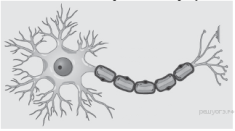 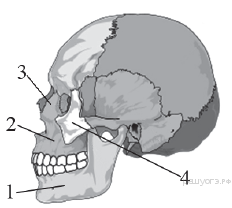 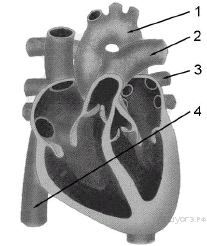 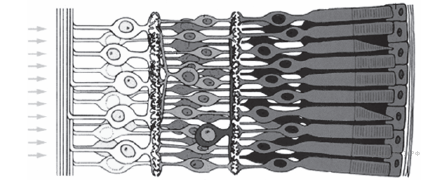 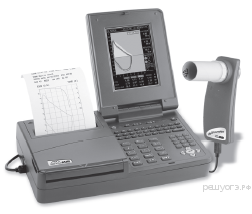 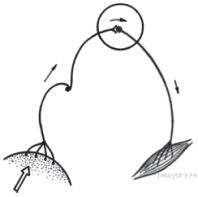 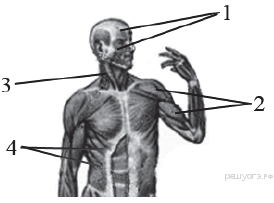 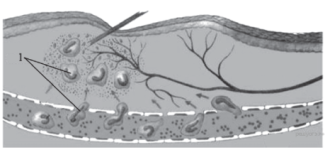 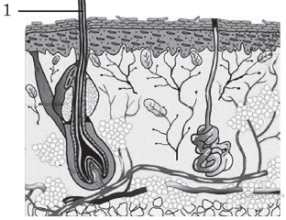 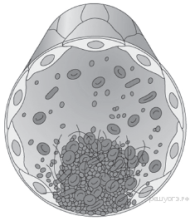 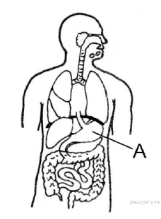 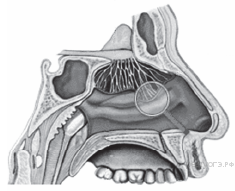 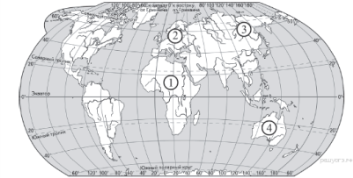 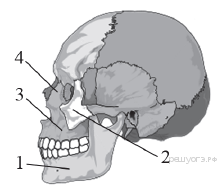 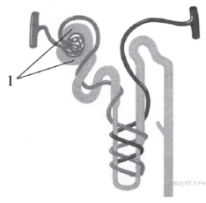 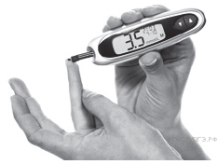 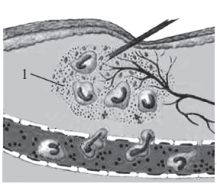 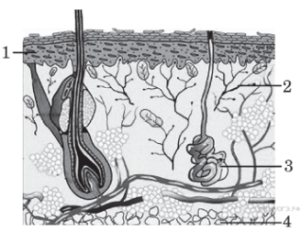 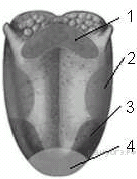 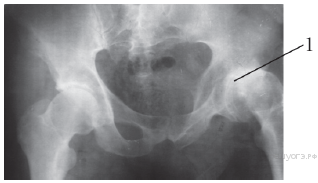 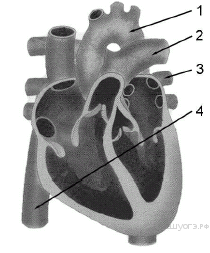 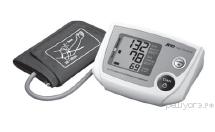 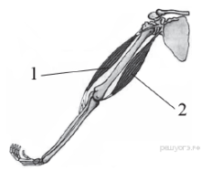 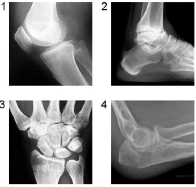 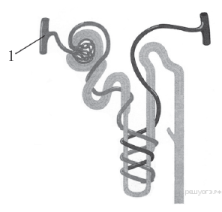 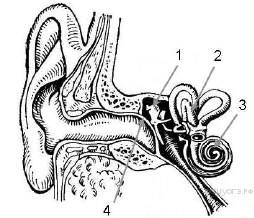 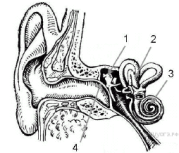 